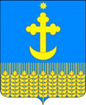 ПОСТАНОВЛЕНИЕадминистрации успенского сельского поселенияБелоглинского районаот 14.01.2022                                                                                              № 12ст-ца УспенскаяРуководствуясь Федеральным законом от 06 октября 2003 года № 131-ФЗ "Об общих принципах организации местного самоуправления в Российской Федерации", в целях реализации Федерального закона от 02 мая 2006 года № 59-ФЗ «О порядке рассмотрения обращений граждан Российской Федерации», Закона Краснодарского края от 28 июня 2007 года № 1270-КЗ «О дополнительных гарантиях реализации права граждан на обращение в Краснодарском крае»                     п о с т а н о в л я ю:1. Внести в постановление администрации Успенского сельского поселения Белоглинского района от 21 мая 2019 года № 75 «О Порядке работы с обращениями граждан в администрации Успенского сельского поселения Белоглинского района» (далее – Порядок) следующие изменения:1.1. В пункте 5.6 раздела 5 приложения к постановлению слова «членов Совета Федерации» заменить словами «сенаторов Российской Федерации».1.2. Приложение № 2 к Порядку работы с обращениями граждан в администрации Успенского сельского поселения Белоглинского района изложить в следующей редакции (прилагается).2. Специалисту 2 категории администрации Успенского сельского поселения Белоглинского района А.В. Дергаусовой опубликовать в средствах массовой информации Белоглинского района и разместить на официальном сайте администрации Успенского сельского поселения Белоглинского района в сети «Интернет» настоящее постановление.3. Контроль за выполнением настоящего постановления оставляю за собой. 4. Постановление  вступает в силу со дня его официального опубликования.Глава Успенского сельского поселенияБелоглинского района                                                                      Г.Ю. ГусейноваПРИЛОЖЕНИЕ к постановлению администрации Успенского сельского поселенияБелоглинского района от 14.01.2022г.  № 12Приложение № 2к Порядку работы с обращениямиграждан в администрацииУспенского сельского поселенияБелоглинского районаГРАФИКприема граждан руководством администрации Успенского сельского поселения Белоглинского районаГлава Успенского сельского поселения Белоглинского района                                                                                                                                               Г.Ю. ГусейноваО внесении изменений в постановление администрации Успенского сельского поселения Белоглинского района от 21 мая 2019 года № 75 «О Порядке работы с обращениями граждан в администрации Успенского сельского поселения Белоглинского района»Ф.И.О.ведущего приёмЗанимаемая должность,(курируемые вопросы)ДниприёмаВремя приема(часы)Гусейнова Галина Юрьевнаглава Успенского сельского поселения Белоглинского районапонедельник 8.00-12.00 Ананина Елена ПавловнаЗаместитель главы Успенского сельского поселения Белоглинского районапонедельник- пятница 8.00-12.0013.00-16.00 